13_StrokeClick the link and watch the video:https://www.youtube.com/watch?v=heNUstY7ez8&index=13&list=PLs-a95_rRZCfT64ICoIjaK4gzzbIpyt3TYou can open the stroke dialog several different ways.Quick key: Shift+Ctrl+fDropdown: object>fill and strokeDouble click the color example in the bottom right corner.The stroke color dialog looks like this: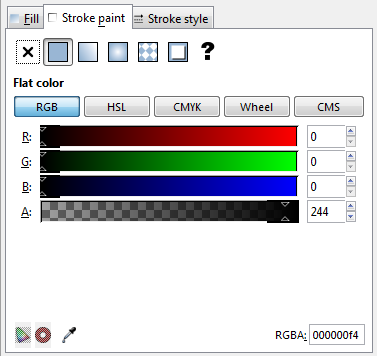 You can use the sliders to adjust the colors.You can use the color picker to select colors.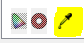 The stroke style dialog looks like this: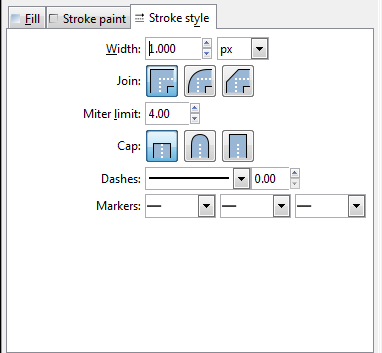 You can adjust the size of the stroke with this slider: 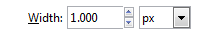 These buttons change the corners of the stroke: 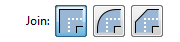 This dropdown changes the type of stroke. 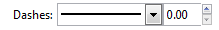 In Inkscape open the Template: 15_stroke_tempUse the stroke pallet to make the template look like this one: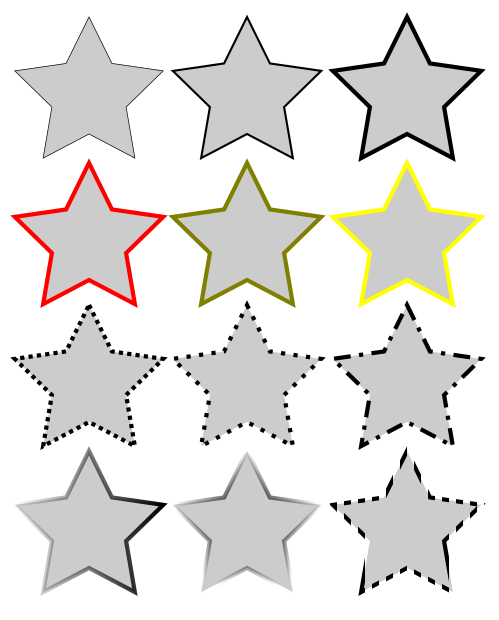 After you have completed your shapes, save the file in your Inkscape folder.Name the file: class_firstname_lastname_strokeThis is a Graded assignmentDaily grade50 points for making the correct strokes.50 points for naming the file and folder correctly.When complete raise your hand. 